Методичні рекомендації до проведення в закладах загальної середньої освіти Уроку щодо попередження торгівлі людьмиАктуальність проведення Уроку щодо попередження торгівлі людьми в школах України обґрунтована процесами, якими охоплена наша держава. Україна, обравши демократичний шлях розвитку, стала складовою глобальних суспільно-історичних, політичних і економічних процесів. Разом з позитивними зрушеннями, ці зміни принесли і низку проблем для українського суспільства. Згідно з Палермською Конвенцією ООН і Протоколом до неї, прийнятими в листопаді 2000 року, торгівля людьми є одним із найбільш небезпечних кримінально караних діянь. Вона є третім за своїми масштабами видом організованої злочинності, що поступається лише нелегальній торгівлі наркотиками та зброєю.Проведення Уроку щодо попередження торгівлі людьми в закладах загальної середньої освіти дає можливість ознайомити з цією проблемою значну кількість молодих людей, які невдовзі стануть повноправними суб’єктами суспільно-політичних, державних та міжнародних відносин. Обізнаність молоді з гострих проблем сучасності, таких як торгівля людьми, сприятиме її адаптації до життя в сучасному глобалізованому соціумі та запобігатиме негативним проявам його.Урок щодо попередження торгівлі людьми буде ефективним за умов: достатньої поінформованості педагогів, котрі його проводитимуть;оптимальної методичної побудови заняття, комбінування традиційних та інноваційних (інтерактивних) методів навчання; опори на життєвий досвід школярів різних вікових груп; опанування учнями навчального матеріалу;урахування вікових особливостей учнів; спонукання учнів до подальшого обговорення означеної проблеми в сім’ї, з однокласниками та друзями.До підготовки та проведення Уроку варто залучити регіональні соціальні служби, управління у справах сім’ї та молоді, служби у справах дітей, правоохоронні органи, місцеві органи виконавчої влади та самоврядування, батьків, науковців, представників громадських організацій, які мають відповідний досвід участі в таких заходах чи опікуються означеною проблемою.Рекомендований алгоритм проведення Уроку щодо попередження торгівлі людьмиОчікувані результати Після цього Уроку учні та учениці зможуть: розповідати, що таке «торгівля людьми»; називати основні причини та форми торгівлі людьми; визначати шляхи запобігання потрапляння в ситуацію, пов’язану з торгівлею людьми; моделювати варіанти безпечної та конструктивної поведінки в ситуаціях ризику стати «живим товаром»; більш толерантно ставитися до постраждалих від торгівлі людьми; висловлювати власне ставлення до торгівлі людьми як порушення прав людини та ганебного явища сучасності.Рекомендовані методи та форми роботи: 1. Вступна бесіда в загальному колі. 	2. Робота з основними поняттями. 3. Робота з фрагментами нормативно-правових актів. 4. Робота в парах і в малих групах.5. «Мозковий штурм». 6. Аналіз життєвих ситуацій. 7. Підсумкова бесіда.Хід урокуВступна частина 1.Розпочніть Урок з того, що зберіть асоціації учнів щодо слова «торгівля» (на дошці чи великому аркуші паперу). Задайте учням такі запитання (всі відповіді запишіть): Чим можна торгувати? Чи може бути товаром жива істота? Чи можуть діти стати жертвами торгівлі? Попросіть дітей навести приклади з уроків історії, коли людина була товаром. 2. Назвіть тему Уроку та попросіть учнів озвучити його очікувані результати. 3. Зазначте, що торгівля людьми – це сучасна форма рабства. Наголосіть, що жертви торговців «живим товаром» позбавлені своїх основних прав і свобод людини, таких як право на свободу, на повагу до людської гідності, свобода від тортур, примусового лікування, право на приватність. Основна частина 1.  Розпочніть з того, що організуйте роботу учнів над чільним поняття Уроку «торгівля людьми». Для цього напишіть на дошці це словосполучення й запросіть учнів до обговорення питання «Що таке торгівля людьми?». Після вислуховування їхніх думок допишіть визначення поняття, що представлене в базовій інформації для Вас. 2.  Приверніть увагу учнів до схеми та зазначте, що торгівля людьми є поєднанням трьох окреслених складових. 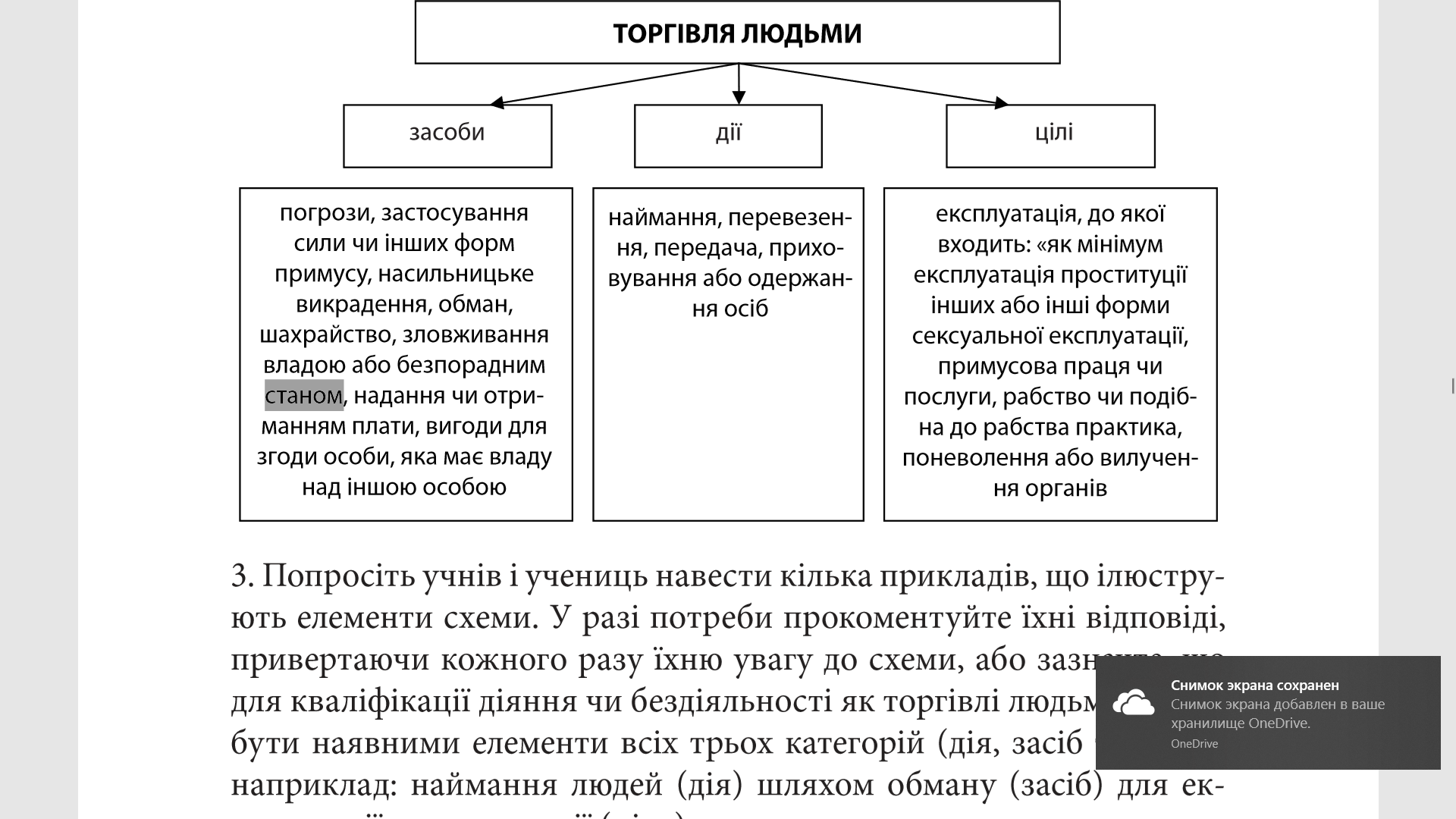 3.  Попросіть учнів навести кілька прикладів, що ілюструють елементи схеми. У разі потреби прокоментуйте їхні відповіді, привертаючи кожного разу їхню увагу до схеми, або зазначте, що для кваліфікації діяння чи бездіяльності як торгівлі людьми мають бути наявними елементи всіх трьох категорій (дія, засіб та мета), наприклад: наймання людей (дія) шляхом обману (засіб) для експлуатації у проституції (ціль). 4. Зверніть увагу учнів на те, що наймання, перевезення, утримування та отримання дитини з метою експлуатації має розглядатися як «торгівля людьми», навіть якщо немає ніяких засобів, згаданих у визначенні. Наголосіть, що торгівля людьми – явище, яке може відбуватися як у межах національних кордонів, так і в міжнародному масштабі. 5.  Проведіть протягом 10 хвилин вправу «Що трапилося?» (див. роздатковий матеріал). Для цього об’єднайте учнів у пари та надайте кожній з пар картки з коротким описом кількох ситуацій, пов’язаних з порушенням прав і свобод людини та торгівлею людьми. Запропонуйте дітям визначити, чи є тут ознаки торгівлі людьми. Наголосіть, що приклади слід аналізувати з огляду на три складові визначення в Палермському протоколі: 1. дія 2. засоби 3. мета експлуатації. Коментар для вчителя: наприклад, у ситуації №1 була експлуатація (3), але були відсутні дві інші складові; у ситуації №2 мало місце вербування осіб за допомогою ошукування (складова 1 і 2), але не було експлуатації. 6.  Організуйте презентацію результатів роботи пар, прокоментуйте їхні відповіді. 7.  Перейдіть до з’ясування причин торгівлі людьми, залучивши дітей до вправи «Збери речення»: об’єднайте учнів у малі групи та роздайте кожній з них «половинки» або частини речень з базової інформації для вчителя. Запропонуйте дітям протягом 5 хвилин додумати речення та назвати причини торгівлі людьми. Після витікання часу для обдумування зберіть пропоновані учнями та ученицями варіанти «закінчених» речень щодо причин поширення торгівлі людьми в сучасному світі та в Україні. 8.  а) Якщо Ви працюєте зі школярами старшої школи, проведіть протягом 5-7 хвилин невеличкий юридичний практикум: надайте парам учнів невеликі за обсягом фрагменти нормативних актів щодо запобігання торгівлі людьми й попросіть їх підготувати інформацію за схемою: назва, дата прийняття документу, хто (орган) ухвалив цей документ, якою є його основна ідея. Організуйте презентацію результатів роботи пар по колу. Після цього запитайте дітей, чому проблемою торгівлі людьми опікуються не тільки парламенти і уряди держав, а й міжнародне співтовариство.   б) Якщо Ви проводитимете Урок зі школярами початкової чи основної школи, коротко наголосіть, що проблемою торгівлі людьми опікуються не тільки парламенти і уряди держав, а й міжнародне співтовариство. Назвіть кілька міжнародних документів та узагальніть одним речення мету їх прийняття. 9.   Для з’ясування форм торгівлі людьми проведіть «мозковий штурм»: на аркуші паперу або на дошці зафіксуйте міркування дітей із заданого питання без коментарів. Підбийте підсумки і узагальніть результати колективної роботи. 10. Проведіть роботу з вивчення основних шляхів потрапляння в ситуацію торгівлі людьми. Це можна зробити у формі аналізу газетних оголошень про працевлаштування, туристичні поїздки, шлюб чи знайомства, навчання за кордоном, систему «au-pair», дешевий Інтернет. Підсумкова частина 1.  Підсумовуючи Урок, зазначте: На підставі аналітичних матеріалів, фактів, статистичних даних, усних розповідей потерпілих та оцінок експертів можна з певністю стверджувати, що велика ймовірність потрапити до групи ризику, стати жертвою торгівлі людьми, комерційної сексуальної експлуатації стосується головним чином дітей, які зазнають насильства в сім’ї, перебувають у стані бродяжництва, які є наркозалежними, дітей, чиї батьки ведуть асоціальний спосіб життя, дітей-сиріт, вихованців шкіл-інтернатів. Особливо вразливими до потрапляння в ситуації порнографії і проституції є малолітні втікачі – самітні й позбавлені підтримки діти в чужому місті. Таким чином, потенційними та фактичними жертвами найгірших форм дитячої праці, торгівлі стають, як правило, безпритульні, бездоглядні, діти з бідних, соціально незахищених сімей. Основними причинами попиту на дитячу працю є матеріальні труднощі, негаразди в сім’ї, проблеми в школі та вплив вулиці, а також те, що дитяча робоча сила особливо дешева, або взагалі безкоштовна, дітьми можна маніпулювати за власним бажанням, вони не вміють і не можуть себе захищати. Однак не існує жодних гарантій, що дитина з благополучної, функціонально спроможної сім’ї не потрапить до рук торговців людьми. Тому назріла необхідність посилити захист дітей і молоді від сексуального і трудового рабства, насильства й експлуатації в усіх формах.2. Проведіть бесіду з дітьми за питаннями: Про що ви дізналися на Уроці? Чи є ця інформація важливою і корисною для вас? Про що ще ви хотіли б дізнатися після Уроку? 3. У заключному слові порадьте учням обговорити отриману на Уроці інформацію з батьками, дорослими членами родини, друзями. Роздайте їм аркуші паперу із зазначеними на ньому Інтернетджерелами з теми Уроку.Роздатковий матеріал для учнівДо вправи «Що трапилося?» Картка № 1. Юрій, виїїхавши за туристичною візою, вже два місяці працює в одній із країн Європи. На початку другого місяця роботодавець повідомив, що грошей Юрію не заплатить (експлуатація). Картка № 2. Михайло знайшов роботу в Росії за оголошенням у газеті. Заплативши кадровій агенції за працевлаштування, він разом із 23 чоловіками поїхав до Росії. Представник агенції повинен був зустрічати «найманих» на пероні вокзалу, однак ніхто їх не зустрів. У місті їх також ніхто не чекав — роботи не було навіть для місцевих мешканців (ошукування). Картка № 3. Знайомий Сергія запропонував заробити багато грошей на будівництві в Польщі. Мовляв, потрібен тільки квиток, а там роботодавець відкриє їм робочу візу – запевняв він. Прибувши на місце, Сергій дізнався, що буде працювати нелегально. У нього забрали паспорт, з території об’єкту не дозволялося виходити. Жив він у бараці, працював без вихідних 14—16 годин на добу (ситуація торгівлі людьми). До вправи аналізу життєвих ситуаційІсторія 1 Інга – 16-річна дівчина, старшокласниця. Директор модельної агенції запропонував Інзі поїхати до Об’єднаних Арабських Еміратів працювати моделлю. Він відзначив, що Інга дуже вродлива й зможе зробити успішну кар’єру. Пообіцяв, що Інга буде жити та відпочивати на віллі разом з такими як вона, а поїздка буде безкоштовною для неї, оскільки всі витрати на проїзд, оформлення візи, проживання, харчування сплатить модельна агенція. Окрім того, за роботу обіцяли платити 300 доларів США на місяць.Інга погодилася. Директор агенції оформив усі необхідні документи та придбав авіаквиток. Коли Інга та інші дівчата прилетіли в Об’єднані Арабські Емірати до м. Дубаї, їх зустріли двоє чоловіків, місцевих мешканців, та відвезли на віллу одного багатого господаря, де їх прийняла Ольга, дівчина з України. Представивши себе начальницею, Ольга відібрала в Інги та інших дівчат паспорти. На наступний день Ольга пояснила, що за кожну дівчину заплатили по 1000 доларів США і що дівчата мають жити на віллі й вдовольняти всі бажання господаря, а саме – надавати сексуальні послуги гостям, які приїжджають на віллу. Якщо дівчата комусь розкажуть про це, їм пригрозили, що запроторять їх у буцегарню як нелегалів або взагалі вб’ють. Інга та інші дівчата були у відчаї, хотіли повернутися додому, але боялися за своє життя і тому надавали сексуальні послуги проти своєї волі. Крім того, без паспортів та грошей, вони не могли повернутися в Україну, а вийти за межі вілли, щоб втекти, не мали можливості, бо навколо були охоронці, які слідкували за ними. Так Інга і дівчата працювали кілька місяців. Грошей їм не платили зовсім, лише годували, примушуючи «відпрацювати борг» – гроші, які агенція витратила на їх перевезення. Телефонувати і виходити за територію вілли забороняли. Час від часу погрожували розправою за непокору і навіть били. Через декілька місяців господар вирішив замінити дівчат, їм віддали паспорти, відвезли в аеропорт і відправили на Україну. Перед від’їздом їм знову погрожували розправою, де б в Україні не знаходилися дівчата, якщо вони комусь розкажуть про те, що вони дійсно робили за кордоном.Історія 2 16-річний Микола – найменша дитина у родині, крім нього, ще є старші два брати й сестра. Батьки давно розлучилися. Мати не працює, на пенсії. Хлопець вирішив влаштуватися на роботу, щоб допомогти сім’ї. Спочатку влаштувався на роботу в селі, де жив, різноробочим на пилорамі. Одного дня знайомий 23-річний хлопець із сусіднього села Максим розповів Миколі про можливість влаштуватися на роботу на пилорамі в Росії. Обіцяв, що за таку ж роботу, яку Микола виконує в селі, там отримуватиме до 800 доларів США на місяць. Проживатимуть робітники в будинку в хороших умовах. Хлопець погодився. До Росії на цю роботу погодилися поїхати ще 8 молодих хлопців. До Росії хлопці їхали мікроавтобусом, який замовив Максим. Проїзд оплачували самі, окрім цього кожен мав заплатити по 1000 гривень Максимові за допомогу у працевлаштуванні. Максим супроводжував хлопців до місця призначення. Після прибуття на місце роботи, у хлопців відібрали документи під приводом оформлення на роботу. Миколу та інших хлопців поселили в недобудованому дерев’яному бараці, який хлопці мали добудувати самі. Спати не було на чому. Роботодавець, власник пилорами, пообіцяв, що незручності проживання компенсує зарплатою. До роботи стали наступного ж дня. Протягом першого тижня хлопцям встановили платню в 250 російських рублів (близько 10 доларів США) за 1 кубометр напилених матеріалів. Через тиждень оплату зменшили, мотивуючи це погіршенням якості роботи, але навіть ті малі гроші хлопці не отримували, бо власник пилорами виплачував гроші за роботу всіх українських хлопців вербувальнику Максиму. Вербувальник же на руки хлопцям їхню заробітну платню не давав, посилаючись на те, що купуватиме для них продукти харчування, а решту грошей виплатить перед від’їздом додому. Працювали і в дощ, і в спеку по 14-16 годин, без вихідних. Над хлопцями постійно знущалися, здійснювали психологічний тиск на них. Якщо хтось із робітників не виконував план, бригадир накладав на нього штраф, а за непокору – жорстоко бив. Так тривало кілька місяців. Хлопці хотіли повернутися додому, але їм не дозволяли, паспорти не віддавали. Територія охоронялася, навколо був паркан із колючим дротом і собаками, втекти було неможливо.Микола сильно хворів через перевтому та відсутність медичної допомоги. Не міг працювати. Він випросив документи у вербувальника під приводом того, що має поїхати додому за теплим одягом, обіцяв повернутись. Вербувальник і власник пилорами пригрозили йому, що у випадку звернення до міліції, вони знайдуть його в селі і розправляться з ним та його ріднею. Хворого Миколу відпустили за речами, заробітну платню не виплатили, дали лише гроші на проїзд. Микола туди більше не повернувся.Історія З Надія жила вдвох зі своєю трирічною донькою Оленкою. Мала роботу, але зарплатня була дуже малою. Її знайома порекомендувала їй своїх друзів, які запропонували Надії поїхати до Польщі на заробітки. Один з цих друзів пояснив Надії, що вона буде збирати там пожертви для благодійної діяльності та що така робота є легальною у Польщі. Він запропонував зарплату в 150 доларів, безкоштовне житло, їжу та одяг для неї та її трирічної Оленки, а також пообіцяв, що робота буде нескладною. Ці самі люди підготували всі документи, зробили візи та сплатили за проїзд до Польщі Надії та Оленки. По приїзді «роботодавець» пояснив Надії та іншій жінці, яка теж приїхала туди з двома діточками, що насправді вони робитимуть: жінки повинні жебракувати на вулиці зі своїми дітьми, платити власні кошти за житло та їжу; крім того, вони повинні повернути йому борг – гроші, витрачені на оформлення їхніх документів та переїзд до Польщі. Коли Надія відмовилася це робити, її та доньку сильно побили, а потім трирічну Оленку забрала дружина «господаря». Надії не дозволяли бачитися з донькою взагалі. У такому становищі Надія не могла ані втекти, ані звернутися до поліції. Надія була змушена примусово працювати по 12-14 годин на день без відпочинку, незважаючи на погоду або фізичний стан. Їй нічого не платили.Надія вимагала зустрічі зі своєю донькою, але їй відмовляли. «Господарі» віддали трирічну Оленку іншій жінці, яка з нею жебракувала і отримали за дівчинку гроші. Одного разу їх зупинила поліція для перевірки документів, внаслідок чого дитину забрали та помістили до дитячого притулку. За шість місяців Надії вдалося втекти, вона звернулася до поліції і згодом знайшла свою маленьку Оленку у дитячому притулку. Надія і Оленка повернулися в Україну без грошей. Оленка, якій незабаром виповниться 4 роки, отримала важку психологічну травму внаслідок примушування до жебракування.Додаткові джерела інформації для вчителя:1. Соціальна профілактика торгівлі людьми: навчально-методичний посібник / за ред. К. Б. Левченко, І. М. Трубавіної. – К.: ТОВ «Агенство «Україна», 2007. 2. Гриценок Л. І., Лунченко Н. В., Ерстенюк О. В. Профілактична робота з протидії торгівлі людьми в навчальних закладах. – К., 2007. 3. Торгівля людьми: Нова ганьба і сором Європи, Бертельзман Штіфтунг, квітень 2008 // http://www.bertelsmann-stift ung.de Альманах інноваційних технологій: практика та перспективи / [Левченко К. Б., Ковальчук Л. Г., Огороднійчук І. І.] ; за заг. ред. Левченко К. Б. – К.: «Юрисконсульт», 2007– 2008. – 84 с. 4. Безпека життєдіяльності: всеукраїнський науково-популярний журнал. – 2007. – № 9 (спецвипуск). – 48 с. 5. Запобігання торгівлі людьми та експлуатації дітей: навч.-метод. посібник / Заг. ред. К. Б. Левченко та О. А. Удалової. – К.: „Версо04”, 2005. – 210 с. 6. Знай та захищай свої права: робочий зошит / Заг. ред. К. Б. Левченко. – К.: „Юрисконсульт”, 2008. – 75 с.; 7. Інформаційний вісник. Вища освіта №15/2004. – К., 72 с. 8. Соціальна профілактика торгівлі людьми: навч.-метод. посіб. / [К. Б. Левченко, І. М. Трубавіна, Л. Г. Ковальчук та ін.] ; за ред. К. Б. Левченко, І. М. Трубавіної. – [2-е вид.]. – К.: ТОВ «Агентство «Україна», 2007. – 352 с.